Match that number. 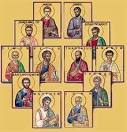 By reading the Bible passage and then doing the arithmetic called for in each numbered step, you should arrive at the correct final number, which is shown at the end of the list of steps. Can you match that number? Your starting number is 100. 1. How many days went by between the evening of the “first day of the week” and the next time Jesus appeared to His disciples? (John 20:26) Add this number to your starting number. 2. How many fish did the disciples catch when Jesus told them where to cast their nets? (John 21:11). Add this number to your total so far. 3. How many times did Jesus ask Peter, “Do you love me?” (John 21:15-17.) Divide your total so far by this number. 4. For how many days after the Resurrection did Jesus appear to His apostles? (Acts 1:13) Subtract this number from your total so far. 5. How many men in white robes stood by the apostles as Jesus ascended to heaven? (Acts 1:10) Multiply your total so far by this number. 6. How many apostles were gathered in Jerusalem after Jesus ascended to His Father? (Acts 1:3) Subtract this number from your total so far. 7. How many men were suggested to replace Judas as one of the apostles? (Acts 1:23). Multiply your total so far by this number. 8. How many people, or “souls”, were baptized on Pentecost? (Acts 2: 41.) Add this number to your total so far.You’re done!Your final number should be 3166. Did you match that number?